Дата проведения: ___________Тема урока: Культура Руси в X-XIII вв. (продолжение)Цель урока: - образовательная: охарактеризовать уровень развития ремесла, техники, изобразительного искусства Древней Руси.- развивающая: нахождение причинно-следственных связей;- воспитательная: воспитать чувство патриотизма к своей РодинеПлан урока:Архитектура.Живопись.Резьба по камню и дереву.Ремесло.Основные понятия: крестово-купольный храм, плинфа, фреска, икона. Важнейшие даты: 1037 г. - Софийский киевский собор, 1052 г. - Софийский новгородский собор, XII в. - Успенский собор во Владимире. Оборудование урока: хрестоматия по истории России, фото- и видеоматериалы по истории русской культуры данного периода.Рекомендуемая организация уроковI. Изучение нового материала1. Учитель сообщает: Русь долгие годы была страной деревянной, именно в дереве русский человек выражал свое восприятие строительной красоты, чувство пропорции, слияние архитектурных сооружений с окружающей природой. Но дерево менее прочный материал, чем камень, поэтому памятники этого периода выполненные в дереве до нас не дошли. Каменное строительство начинается в конце X в. Древнейшим каменным храмом считается Десятинная церковь в Киеве (989-996 гг.). Древнейшим из сохранившихся (1036 г.) до наших дней памятником Киевской Руси является Спасский собор в Чернигове (покажите иллюстрацию).Вместе с христианством Русь приняла от Византии и новый строительный опыт и традиции. Церкви сооружались по образцу крестово-купольного храма греков. Чтобы ученикам было легче следить за вашим рассказом, нарисуйте на доске следующую схему: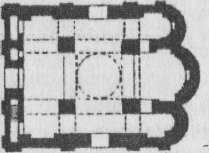 Храмы такого типа представляли собой прямоугольник, разделенный 4 столбами на 9 ячеек. Перекрытием служили крестообразно расположенные цилиндрические своды, а над центром храма возвышался купол.Но этот образец греческие мастера, прибывавшие на Русь, а также работавшие с ними русские умельцы применяли к традициям русской деревянной архитектуры. Так, Софийский собор в Киеве (1037 г.) отразил сочетание славянских и византийских традиций. На основу крестово-купольного храма были поставлены тринадцать глав нового храма (покажите иллюстрации). Своды, стены, купол, столбы, хоры, лестничные переходы храма покрыты фресками и мозаиками, на которых изображены отцы церкви, апостолы, архангелы, евангелисты, святые воины - величественные и торжественные, в спокойных и сдержанных позах, в одеждах, ниспадающих крупными ритмичными складками.В 1045 г. Софийский храм был возведен также в Новгороде (покажите иллюстрацию).В начале XII в. Киевская Русь переживает упадок, но все же культурная традиция не прерывалась. С ее распадом в XII в. поток национального искусства не иссяк, но лишь разбился на множество рукавов. Вторая половина XII в. - первая половина XIII в. стали временем очень интенсивного строительства. В то время большинство храмов были однокупольными. Начинается использование местного строительного материала, во многом предопределяющее внешний вид построек. В Киеве, Смоленске, Чернигове, Рязани - по-прежнему строили из плинфы.Запись в тетрадях:Плинфа - от греч. «плинтос» - кирпич. Широкий и плоский обожженный кирпич, применявшийся в строительстве Византии и в X-XI1I вв. в Южной Руси.Учитель продолжает: В 1165 г. на берегу р. Нерли встает церковь Покрова. Стройная, легкая, устремленная ввысь церковь покоряет особым лиризмом архитектурного образа (покажите иллюстрацию). Во Владимире были построены Успенский и Дмитриевский соборы (покажите иллюстрации).В Новгороде строительным материалом был серый известняк. Для новгородских храмов характерна сдержанность, лаконичность и массивность форм, например церковь Спаса-на-Нередице (1198 г.).Зодчие Галицко-Волынского княжества возводили здания из каменных блоков правильной формы, уложенных в два ряда, промежуток между которыми заполнялся битым камнем и раствором. Фасад украшался барельефной скульптурой. К сожалению, памятники галицкой архитектуры не сохранились; лишь небольшая их часть известна по археологическим раскопкам.Учитель сообщает: Живопись этого периода представлена достаточно широко - в мозаиках, фресках и иконах.Запись в тетрадях:Фреска - техника живописи красками по свежей, сырой штукатурке, которая при высыхании образует тончайшую пленку, делающую фреску долговечной.Икона - от греч. «эйкон» - изображение, образ. В православии и католицизме изображение Иисуса Христа, Богоматери и святых, которому приписывается священное значение.Учитель продолжает: Излюбленными сюжетами иконописи были жития Марии и Иоанна Крестителя, события из жизни Христа. В строгих ликах, в их больших темных глазах ощущаются напряженная внутренняя жизнь, глубокая убежденность в истинности своей веры, готовности во имя ее к любым жертвам. В этой суровой мужественности воплотилась не только церковная мораль, но и крепнущее самосознание народа, его нравственная сила и стойкость перед лицом испытаний.В церкви иконы помещались на иконостасе, который составлялся по строгим канонам и правилам. В своем простейшем виде он представлял несколько продольных балок - тябл, на которых располагались иконы. Иконостас состоял из 5 рядов.Учитель сообщает: На протяжении многих веков на Руси постоянно развивалось и совершенствовалось искусство резьбы по дереву, позднее - по камню. Деревянные резные украшения стали характерной чертой жилищ горожан и крестьян, деревянных храмов.Учитель сообщает: Изящные украшения, подлинные шедевры создавали древнерусские ювелиры. Они не только изготовляли различные ювелирные изделия, но и украшали оклады икон, книги (покажите иллюстрации).Примечания: Для лучшего усвоения материала следовало бы сходить с учениками в музей (например, в Государственную Третьяковскую галерею, Государственный Исторический музей, Московский Кремль и др.) или даже организовать поездку по древним городам (Новгород, Смоленск, Суздаль, Владимир и др.).II. Итог урокаДревнерусская культура Х-ХШ вв. характеризовалась переплетением христианских и народно-языческих влияний.Домашнее заданиеДоклады на следующие темы (по выбору):а) «Монахи Киево-Печерского монастыря (Нестор, Антоний, Феодосий)». В этом докладе надо рассказать об известных фактах жизни этих монахов, об их вкладе в религиозную и культурную жизнь Руси. Особо обратить внимание на те качества, которыми они прославились при жизни и те, которые прославлены при их канонизации. Лит-ра: Энциклопедия «Христианство» в 3-х тт. М., 1995; Федотов Г. Г1. Святые Древней Руси. - М., 1999; Древнерусские предания. - М., 1982.б)	«Русский героический эпос. Его особенности». В этом докладе надо рассказать об истории русских былин, об их бытовании и первых записях. Выделить основные отличия былин от сказок. Лит-ра: Русские былины. Любое издание; История русской литературы. В 10-ти тт. - М.-Л., 1941. - Т. 1; Памятники литературы Древней Руси; Калугин В. И. Герои русского эпоса. М., 1983. Добрыня Никитич и Алеша Попович. - М., 1974.в)	«Наставление государя. Представления о грехах и добродетелях русского князя». Рассказать в докладе о главных, с точки зрения автора, событиях его жизни и о его заветах своим детям. Лит-ра: Поучение детям Владимира Мономаха. Любое издание; История русской литературы. В 10-ти гг. - М.-Л., 1941. - Т. 1; Памятники литературы Древней Руси.г)	«Архитектура Древней Руси в ХИ-ХШ вв.». В этом докладе надо рассказать о наиболее значительных памятниках архитектуры различных княжеств, описать их особенности. Лит-ра: Русское деревянное зодчество. - М., 1950; Грабарь И. История русского искусства. - Т. 1,2.- М., 1953; История русской архитектуры 2-е изд. - М., 1956.Дополнительный материал для преподавателя1. Слово о полку Игореве, конец XII в.Яроелавовы все внуки и Всеславовы! Не вздымайте более стягов своих, вложите в ножны мечи свои затупившиеся, ибо потеряли уже дедовскую славу. В своих распрях начали вы призывать поганых на землю Русскую, на достояние Всеславово. Из-за усобиц ведь началось насилие от земли Половецкой!На седьмом веке Трояка бросил Всеслав жребий о девице ему милой. Тот хитростью поднялся... достиг града Киева и коснулся копьем своим золотого престола киевского. А от них бежал, словно лютый"зверь в полночь из Белгорода, бесом одержим в ночной мгле; трижды добыл победы: отворил ворота Новгороду, разбил славу Ярославову, скакнул волком на Немигу с Дудуток.На Немиге снопы стелют из голов, молотят цепами булатными, на току жизнь кладут, веют душу от тела. Немиги кровавые берега не на добро засеяны, засеяны костями русских сынов.Всеслав-князь людям суд правил, князьям города рядил, а сам ночью волком рыскал: из Киева до рассвета дорыскивал до Тмуторокани, великому Хорсу волком путь перебегал. Ему в Полоцке позвонили к заутрене рано у святой Софии в колокола, а он в Киеве звон тот слышал. Хотя и вещая душа была у него в дерзком теле, но часто от бед страдал. Ему вещий Боян еще давно припевку молвил, смысленый: «Ни хитрому, ни удачливому <...> суда божьего не избежать!»О, печалиться Русской земле, вспоминая первые времена и первых князей! Того старого Владимира нельзя было пригвоздить к горам киевским; а ныне одни стяги Рюриковы, а другие - Давыдовы, и порознь их хоругви развеваются. Копья поют. <...>Плач Ярославны (Там же).На Дунае Ярославнин голос слышится, чайкою неведомой она рано кличет. «Полечу, - говорит, - чайкою по Дунаю, омочу шелковый рукав в Каяле-реке, оботру князю кровавые его раны на горячем его теле».Ярославна с утра плачет на стене Путивля, причитая: «О ветер, ветрило! Зачем, господин, так сильно веешь? Зачем мечешь хиновские стрелы на своих легких ^крыльях на воинов моего лады? Разве мало тебе под облаками веять, лелея корабли на синем море? Зачем, господин, мое веселье по ковылю развеял»?Ярославна с утра плачет на стене города Путивля, причитая: «О Днепр Словутич! Ты пробил каменные горы сквозь землю Половецкую. Ты лелеял на себе ладьи Святославовы до стана Кобя- кова. Возлелей, господин, моего ладу ко мне, чтобы не слала я спозаранку к нему слез на море».Ярославна с утра плачет в Путивле на стене, причитая: «Светлое и тресветлое солнце! Для всех ты тепло и прекрасно! Почему же, владыко, простерло горячие свои лучи на воинов лады? В поле безводном жаждой им луки расслабило, горем им колчаны заткнуло». <...>А. С. Орлов и др. Хрестоматия по истории России с древнейших времен до наших дней. - Москва, 1999. - С. 62-63.2. Своеобразие русских былин... Ведь европейское средневековье - время не только появления русских былин, но и «Бео- вульфа» в Англии, «Песни о Роланде» и «Песни о Гильоме Оранжском» - во Франции, «Песни о нибелунгах» - в Германии, «Песни о Сиде» - в Испании, «Старшей Эдды» - в Исландии. Конечно, общность средневековой жизни порождала общие сюжеты и темы в русском и западноевропейском эпосе. Но налицо и существенные различия. И здесь и там фольклорным героям приходится бороться с иноплеменниками и иноверцами. Но при этом основная идея былины и древнерусских летописных повестей - освобождение, рыцарских хроник - завоевание, крещение иноверцев. Идея религиозной войны полностью отсутствует в русском эпосе, точно гак же, как отсутствует идея религиозной или расовой непримиримости, вражды. «Кто не убит в бою, тот окрещен» - таков девиз крестовых походов.Вы постойте-тко за веру, за отечество, Вы постойте-тко за славный стольныйКиев-град.Вот «символы веры» русских богатырей: только защита и только освобождение. В отличие от западноевропейского в русском эпосе ни борьба за славу и драгоценности, ни верность вождю, ни кровавая месть не стали определяющими темами. <...> Все это не значит, конечно <...> что русский эпос в чем-то превосходит западноевропейский. Речь не о превосходстве, не о противопоставлении, а только о сравнении, которое, как уже отмечалось, дает возможность выделить не общие... а самобытные, наиболее характерные черты, отличающие русский эпос от западноевропейского. Такие отличия есть в эпосе любого народа, в этих отличиях, а не совпадениях, проявляются национальные черты народа <...>С. В. Бушуев, Г. Е. Миронов. История государства